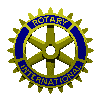                Gamlebyen Rotaryklubb				Månedsbrev okt. 2014Resymé Rotary møte : onsdag 22. oktoberLokale: DunkejongårdenMøteleder: Håvard MidtgaardAntall deltagende medlemmer: 17Møtetema: «Fredrikstad Innovasjonspark.  «Nyetablering, muligheter og planer for Øra-området, nettverk og næringsutvikling»Fredrikstad Innovasjonspark på Øra-området i Fredrikstad har en 100-årig historie med variert industriell virksomhet. Området eies av Orkla Eiendom og utgjør 10 – 15 prosent av arealet på Øra. Eierne ønsker å utvikle området til en ny bydel med boliger og bedrifter. Det satses stort på utvikling av nye arbeidsplasser, der elementer som kreativitet, kultur og næring står sentralt. Planene innebærer en omfattende modernisering av området og målet er å bli ledende på verdiskaping innenfor de sektorene man engasjerer seg i. I tillegg er nettverksarbeid og utnyttelse av synergieffekt mellom ulike typer virksomhet viktige elementer i strategien for innovasjonsparken. Første skritt i utviklingen av Øraområdet, var renoveringen av den gamle Hydrogenfabrikken som ble gjenåpnet i 2012. Hydrogenfabrikken og de omkringliggende bygninger er i dag et veletablert felleskap av vel 70 kunstnere og kreative næringsaktører. Innenfor næringsutvikling, er planene om landbasert lakseoppdrett spesielt aktuelle denne høsten. Det har det tidligere ikke vært gitt tillatelse til produksjon av laks på land i Norge. Planen er å drive lakseoppdrett i tanker, med en teknologisk tilrettelegging som vil kunne gi laksen kvalitet som tilsvarer villaks. Søknad om konsesjon er til behandling og svar forventes i oktober/november 2014.For mer informasjon om Fredrikstad Innovasjonspark se www.innovasjonsparken.no Referent Marit Mundahl Resymé Rotary møte : onsdag 29. oktoberLokale: Restaurant MajorenMøteleder: Inger Christine Apenes Antall deltagende medlemmer: 12Møtetema: «Kaffemøte»Kaffemøtet var denne gangen lagt til Majorstuen, og for enkelte var kaffen byttet ut med en halvliter. Tema for møtet var det planlagte besøket fra Skottland neste høst. Det ble oppnevnt en komite, i første omgang med Jan, Ottar, Kari og Laura. I tillegg blir Inger Fauske med, og komiteen kan utvides ytterligere ved behov. Alle øvrige medlemmer må støtte med gode innspill.Presidenten kunne opplyse at styret har satt av kr 25 000,- til besøket, som skal kunne brukes til ulike aktiviteter.  Det ble diskutert om det burde settes en ramme for hvor mange vi kunne ta imot, og mange gode ideer til program ble luftet. Alle disse blir spilt inn til komiteen. Noe av det første som bør gjøres er å avklare hvor mange som kan tenke seg/har mulighet for å være vertsfamilier.Referent Dag StrømsætherPROGRAM HØSTEN 2014 – med forbehold om endringerOBS ‼ Ledsagere og venner er hjertelig velkomne på alle møterFremmøtestatestikk:
August 	: 	61,4% med fritak for perm/sykdom; 52,3% uten fritak September	:	57,1% med fritak for perm/sykdom; 46,1% uten fritakOktober	:	55,7% med fritak for perm/sykdom; 49,9% uten fritakVi er nå 30 medlemmer i klubben.DatoTema, innleder/faglig ansvarNOVEMBER11. nov Inter City møte med Safia Abdi Haase, sykepleier og mottaker av St. Olavs Orden 3. oktober 2014. Møtet holdes på Litteraturhuset sal «Egalia» Kl.19:00. 50 kr./pers. Eventuelt overskudd går til Polio Pluss12. novMøtefri 19. nov. Andreas Lervik, nyansatt næringsvert i Fredrikstad kommune innleder om «Næringsutvikling i Fredrikstad og næringsvertens rolle i kontakten mellom kommune og næringsliv»26. nov Kaffemøte. NB! Møtested MajorenDESEMBER3. des. Fredrik Ellefsen: Julens bøker 10. des. Guttas kveld 17. des. Ståle Solberg, Fylkes og komm. Politiker. Master grad. Tidl.Styreleder Østfoldkorn: Hvorfor norsk matproduksjon?24. des. Møtefri 31. des. Møtefri 